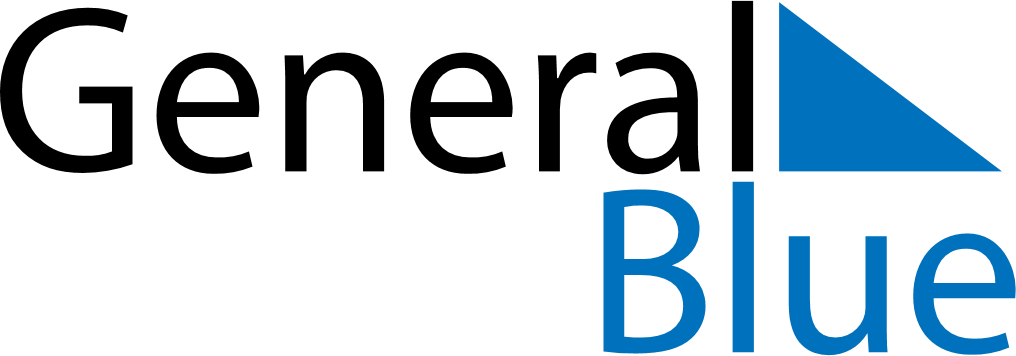 Weekly CalendarJanuary 6, 2020 - January 12, 2020Weekly CalendarJanuary 6, 2020 - January 12, 2020Weekly CalendarJanuary 6, 2020 - January 12, 2020Weekly CalendarJanuary 6, 2020 - January 12, 2020Weekly CalendarJanuary 6, 2020 - January 12, 2020Weekly CalendarJanuary 6, 2020 - January 12, 2020MONDAYJan 06TUESDAYJan 07WEDNESDAYJan 08THURSDAYJan 09FRIDAYJan 10SATURDAYJan 11SUNDAYJan 12